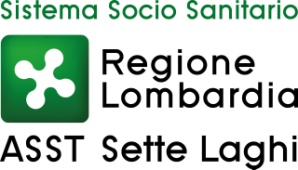 COMUNICAZIONEESTREMI PER LA LIQUIDAZIONE DEL CONTRIBUTO MENSILE MISURA B1(NON POSSIBILE SU LIBRETTI POSTALI)Il sottoscritto _____________________________________________, a completamento dell’istanza per l’ammissibilità alla misura B1 a favore di _______________________________________________, COMUNICAgli estremi per la liquidazione del contributotramite bonifico sulconto corrente identificato dalle seguenti coordinate:Istituto ________________________________ Agenzia _________________________________ Codice IBAN del conto corrente (27 caratteri)|__|__|__|__|__|__|__|__|__|__|__|__|__|__|__|__|__|__|__|__|__|__|__|__|__|__|__|dichiarando che il medesimo conto corrente è:intestato alla persona affetta da disabilità gravissima (senza altri cointestatari)cointestato alla persona affetta da disabilità gravissima, comunicando di seguito i dati relativi al cointestatarioCognome e nome del cointestatario del conto corrente____________________________________________________________________________________Codice Fiscale del cointestatario del conto corrente|__|__|__|__|__|__|__|__|__|__|__|__|__|__|__|__| (in caso di soggetto minorenne) intestato/cointestato ai seguenti genitoriGenitore ACognome e nome del intestatario del conto corrente____________________________________________________________________________________Codice Fiscale del cointestatario del conto corrente|__|__|__|__|__|__|__|__|__|__|__|__|__|__|__|__|Genitore BCognome e nome del cointestatario del conto corrente____________________________________________________________________________________Codice Fiscale del cointestatario del conto corrente|__|__|__|__|__|__|__|__|__|__|__|__|__|__|__|__|Data____/____/________                                       Firma ______________________________